蛋白质制备与鉴定平毛细管电泳仪（CE）线上培训通知	 蛋白质研究技术中心蛋白质制备与鉴定平台将于2022年11月8日（周二）10:00-11:30在腾讯会议上举行毛细管电泳仪（CE）线上培训。欢迎报名参加！仪器简介： 毛细管电泳技术（CE）广泛应用于核酸、蛋白质、药物、糖类以及各种其它小分子、离子等的日常分析。CE在同款仪器下，实现CE-SDS毛细管凝胶电泳，CIEF毛细管等电聚焦、CZE毛细管区带电泳，MEKC毛细管胶束电动色谱，ACE亲和毛细管电泳等运行方式，是解决极性化合物分析的重要色谱手段之一。培训仪器：毛细管电泳仪（CE）培训内容：毛细管电泳（CE）的基本原理；毛细管电泳的常用模式与对应应用（CE-SDS、CIEF、CZE、CE-LIF）；毛细管电泳的常见应用（蛋白相关、糖类、核酸、极性小分子等）。培训时间：2022年11月8日（周二）10:00-11:30培训方式：线上-腾讯会议联系方式：常老师changqing#mail.tsinghua.edu.cn（发送邮件时请将“#”替换成“@”） 
报名方式：访问链接：http://proteinreasearch-e212.mikecrm.com/QDdOSO7          或扫描二维码：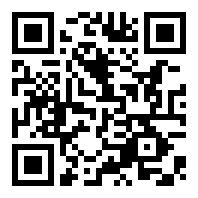 备注：报名截止时间11月7日12:00，报名截止后通过邮件发送腾讯会议链接，请提供准确的电子邮箱地址。防疫期间，线下培训仅限校内5人参加，需邮件报名（时间地点将邮件另通知）。蛋白质制备与鉴定平台蛋白质研究技术中心